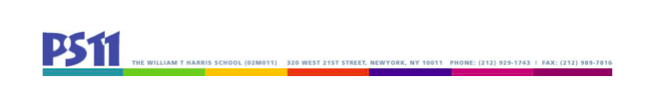 SLT Meeting1.5.212:30 - 4:00Attendance:Bob Bender, PS 11 Principal Teachers:Julia BucciSamantha Labombara John Swierczewski (Secretary)Kim OlsonHolli Weiss (UFT Chapter Chair)Community Representative: Debbie Osborne, PS 11 Programs and Community Based Organization (CBO) representative Parents: Inbar Aricha-MetzerVanessa MerlisReshma SaujaniSheniqua SimonEdward SoJordan Wright (Chair)Not Present:Minutes: I. Review and Approval of December Minutes—minutes approvedII. Standing BusinessA. Family Engagement/CommunicationDue to the shutdown in December, we were unable to plan Family Fridays.Once the new cohort schedules are running, we will come back to this.B. G&T Diversity OutreachReshma reported that she and Sonal have a plan to reach out to PS33. They have everything organized. As soon as they know if there is a program, they will start reaching out.III. Old BusinessA. GradingReport cards will be out the first week of February using MT (meets standards) and NT (does not meet standards). Teachers will add comments to grades, situating students in relation to benchmarks. This will only happen if it is confirmed that middle schools will not have access to these comments.B. Remote and Blended LearningBob is still waiting to get the Kindergarten plan approved by the superintendent.Bob shared with the SLT possible cohort changes that will differ by grade and program. As an SLT, we discussed the possible changes and made suggestions for safely getting more kids in in-person more days per week. III. Comprehensive Education PlanCompleted.IV. New BusinessA. TestingThe SLT feels that more testing should be happening, especially after holidays. This week 30 people will be able to be tested, which does not allow for a student in every class or all staff members to receive testing.Reshma will draft a change.org petition to get more testing.Math AppsParents shared that students were automatically put at the beginning of the year for Zearn and Dreambox.Julia will send teachers an email with directions from Erica to change Zearn levels for students.Inbar will look into whether Dreambox accounts can be linked to last year, so students can have their progress saved.Printing and WorksheetsParents like extra worksheets but would like them to be marked in the documents which are needed for class each day and which are extra. Julia is going to include this in a staff email.Parents also like when options are given for online, printable, and make your own worksheets.V. AdjournNext meeting: Tuesday, February 9, 2021, time 2:30pm.